附件：商务及技术要求一、资质要求1.投标单位应提供法人营业执照、税务登记证、组织机构代码证或三证合一的营业执照。2.资质等级:电力设施专业承装，承修，承试四级及以上资质。二、项目要求1.主供电源接电点：从行政楼外箱变接电源，敷设100米ZR-YJV<22>-8.7/15-3*70电缆至发热门诊外墙新立电杆处，利用架空方式至方仓CT。 2.在外电线杆架设一根JKLYJ-10/1×70型绝缘线至方仓CT，杆上加分界高压开关一台，刀闸一组。接回支线安装避雷器、接地环和故障寻址器。 3. 质量标准:合格，达到施工图要求和国家验收规范的合格标准。4.签订合同后3天完成施工、验收，交付荆州市中医医院使用。约定每逾期一日，违约方应向对方支付项目款百分之一的违约金。5.报价方式:投标报价为所有内容全部费用的固定总价，施工中不再增加任何费用。6.所有材料必须符合国家标准，应列明规格、品牌、单价。7.施工安全措施和文明施工措施。8.附件：施工图纸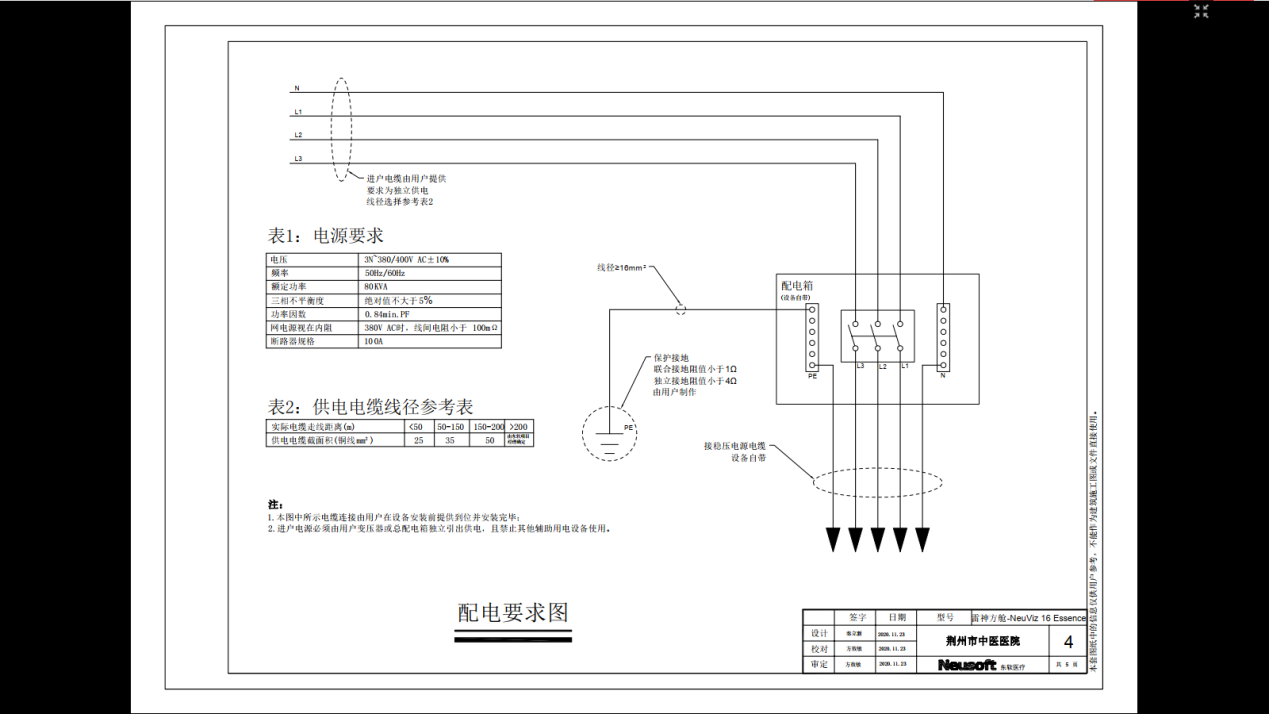 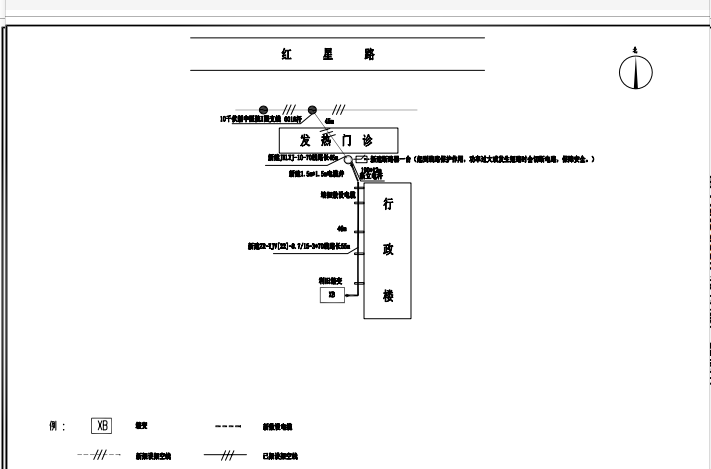 9.安全文明生产的承诺书三、法定代表人授权书                ：兹授权         同志为我公司参加贵单位组织的（填    项    目    名   称）竞争性选择采购活动的代表人，全权代表我公司处理在该项目采购活动中的一切事宜。代理期限从     年   月   日起至    年   月   日止。 授权单位（盖章）：                      法定代表人签字：                       签发日期：         年       月        日附：代理人（签字）：                      职务：                      性别：          身份证号码：                                           年      月      日四、报  价  表项目名称：项目编号：注: 1)请供应商一次报出不得更改的价格。    2)本表中报价单位为人民币，单位为元，精确到个位数。供应商名称：    （签章）            报价时间：  2020 年    月      日五、营业执照副本复印件粘贴法定代表人和被授权人《第二代居民身份证》复印件序号货物名称品牌、规格型号数量单位报价（元）备注12..................合计：总报价（小写）：合计：总报价（小写）：合计：总报价（小写）：合计：总报价（小写）：大写：大写：大写：大写：